NUMBER:  2016 / 05 / 12     TO:FROM:	Ryan Collins, A/Director, Participation BranchDATE:	12 May 2016SUBJECT:	2016 Victorian Learn Local Awards – Three weeks to go until nominations close.ACTIONS / CRITICAL DATES:Nominations for the 2016 Awards are now open.Nomination packs are available at: www.education.vic.gov.au/learnlocalawards Nominations will close on Friday 3 June 2016.____________________________________________________________________________________There are only three weeks left until nominations close for the 2016 Victorian Learn Local Awards.  All nominations must be submitted by 5pm on Friday 3 June.  The Awards are proudly brought to you by the Adult, Community and Further Education Board and are one of the ways the Board recognises and rewards the outstanding achievements of organisations, programs and individuals within the Learn Local education and training sector.A prize fund of $50,000 will be shared across five award categories. We are pleased to once again offer prizes to the winner and all of the finalists in each of the following award categories:The Rowena Allen Award - Recognising Pre-accredited Learner Excellence: $5,000 (winner), $1,000 (finalists)Outstanding Practitioner: $5,000 (winner), $1,000 (finalists)Outstanding Pathways Program: $10,000 (winner), $1,000 (finalists)Excellence in Creating Local Solutions: $10,000 (winner), $1,000 (finalists)AMES Diversity Innovation Award: $10,000 (winner), $1,000 (finalists) Please see Participation Branch Memo 2016/04/12 for more information about the nomination and judging processes.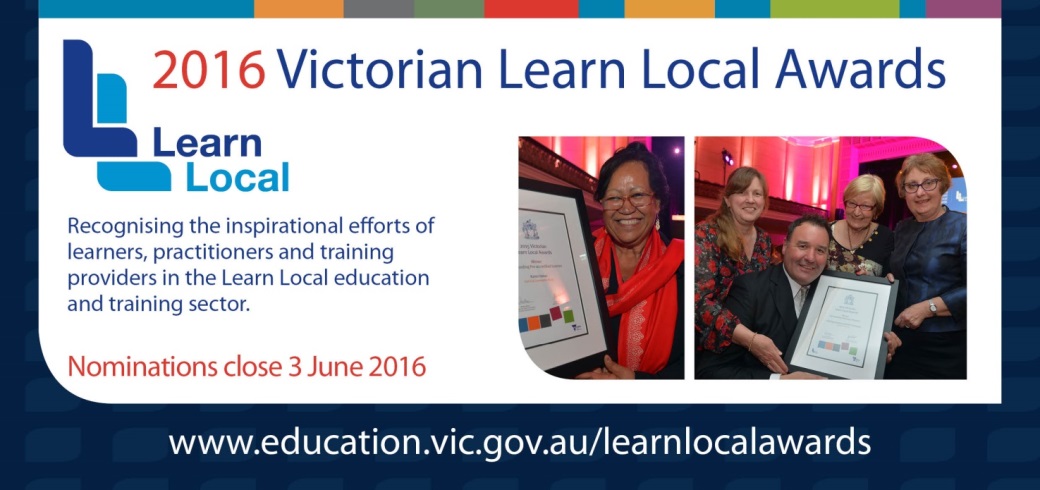 Learn Local organisations – ALL Learn Local stakeholders ACFE Regional CouncilsAdult Education InstitutionsParticipation Branch staff